ГОСУДАРСТВЕННОЕ БЮДЖЕТНОЕ ОБРАЗОВАТЕЛЬНОЕ УЧРЕЖДЕНИЕСРЕДНЯЯ ОБЩЕОБРАЗОВАТЕЛЬНАЯ ШКОЛА № 19ВАСИЛЕОСТРОВСКОГО РАЙОНА САНКТ-ПЕТЕРБУРГАСАНКТ-ПЕТЕРБУРГ2018  Методическая разработка урока  в 5 классе по теме«Лики святых глядят на нас (Символика образов и художественная ценность древнерусской живописи – иконы и фрески)»Учитель истории  ГБОУ СОШ № 19 Василеостровского района Санкт-ПетербургаСамойленко Евгения Юрьевна Уровень образования: базовый. Программа: Основы духовно-нравственной культуры народов России. 5 кл. Рабочая программа для общеобразовательных учреждений  /авт.-сост. Виноградова Н.Ф.  – М: Вентана-Граф, 2016Учебник: Виноградова Н.Ф., Власенко В.И., Поляков А.В. Основы духовно-нравственной культуры народов России. Учебник для общеобразовательных учреждений. 5 кл. М: Вентана-Граф, 2016Цель урока: создать педагогические условия для духовно-нравственного развития учащихся путем взаимодействия с выдающимися образцами древнерусской православной культуры. Создать условия для применения учащимися освоенных знаний в практической деятельности по выполнению практикоориентированного задания «Азбука Тайны».Задачи:-обучающие: изучение учащимися материала о древнерусских фресковых росписях и иконописи, их символическом значении и художественном своеобразии; их месте и роли в российской истории и культуре.-развивающие: дальнейшее формирование у учащихся метапредметных умений. -воспитывающие: формировать уважительное, бережное отношение к православной культуре и объектам культурного наследия через освоение учащимися базовых национальных ценностей.Планируемые результаты освоения темы:- личностные: осознавать ценность  древнерусского искусства как части в национальной православной  и мировой культуры. Проявлять готовность к сотрудничеству. Осознавать успешность своей деятельности. Развитие творческих способностей.  - метапредметные умения:познавательные – осуществлять поиск и извлечение информации в соответствии с учебным заданием; определять значение и смысл термина; анализировать, сравнивать, классифицировать, обобщать информацию; переводить информацию в разные формы предъявления.регулятивные – принимать и сохранять учебное задание; определять лично значимую цель в рамках учебной темы; устанавливать последовательность действий по выполнению задания.коммуникативные – адекватно отвечать на поставленный вопрос; работать в паре и группе; участвовать в диалоге предметные: получить представление об особенностях древнерусской живописи (фрески и иконы), ее символического языка. Знать и уметь объяснить основные понятия, связанные с символикой православных образов. Понимать высокую художественную значимость произведений древнерусской живописи. Использовать полученные знания в практической жизни.Педагогическая технология: развивающего обучения с элементами диалогового взаимодействия с произведениями искусства.Тип урока: комбинированныйПодход к обучению: дифференцированныйМетоды обучения: словесный, наглядный, проблемный, частично-поисковыйФормы работы: фронтальная, индивидульная, парнаяСредства обучения: вербальные – речь учителя; визуальные – иллюстрации, презентация учителя; ТСО – компьютер, мультимедийный проектор, интерактивная доска; учебникОбразовательные ресурсы: учебник – Виноградова Н.Ф., Власенко В.И., Поляков А.В. Основы духовно-нравственной культуры народов России. Учебник для общеобразовательных учреждений. 5 кл. М: Вентана-Граф, 2016 ; ЭОР – презентация учителя «Лики святых глядят на нас…(Древнерусская фреска и икона)»; официальный сайт Государственного Русского музея http://www.rusmuseum.ru/; официальный сайт Русский музей: виртуальный филиал http://www.virtualrm.spb.ru/ru/mediateka Средства активизации: слово учителя, беседа, учебные задания, самостоятельная работа индивидуальная и в парах, ТСО, ЭОРМетоды контроля: визуальный, устный, письменныйМежпредметные связи: история, история и культура Санкт-ПетербургаОсновные вопросы содержания: 1. Фрески и иконы как элемент убранства православного храма. 2. Фреска: технология, правила и традиция создания. 3. Икона: технология, правила и традиция создания. 4. Икона как особый священный предмет для православных верующих. 5. Фрески и иконы как произведения искусства и культурное достояние России.Основные понятия и термины: храм, фреска, икона, киот, лампада, красный угол, иконописец, темпераОсновные персоналии: Андрей РублевВнеурочная деятельность: индивидуальное посещение Государственного Русского музея (очное или виртуальное)Проектная деятельность: минипроект «Мой Русский музей (путеводитель по залам древнерусской живописи)»Технологическая карта урокаЛитература:Виноградова Н.Ф., Власенко В.И., Поляков А.В. Основы духовно-нравственной культуры народов России. Учебник для общеобразовательных учреждений. 5 кл. М: Вентана-Граф, 2016Жиркова Г.П. Развитие культурологической компетентности педагогов в системе повышения квалификации. СПб: Государственный университет промышленности, технологии и дизайна, 2015Матвеева Т.Е. Педагогические технологии для реализации ФГОС. Учебно-методическое пособие к курсу повышения квалификации. СПб: Лема, 2015Русская икона. Альбом. Под редакцией Родиной А. СПБ: Издательство «П-2», 2006Томсинский С.В., Чукова Т.А., Климовцева Е.С. Древняя Русь. СПб: Издательство Государственного Эрмитажа, 2007Интернет-ресурсы:http://www.rusmuseum.ru/http://www.virtualrm.spb.ru/ru/mediatekaПриложение 1Презентация к уроку «Лики святых глядят на нас…(Древнерусская фреска и икона)»Слайд 2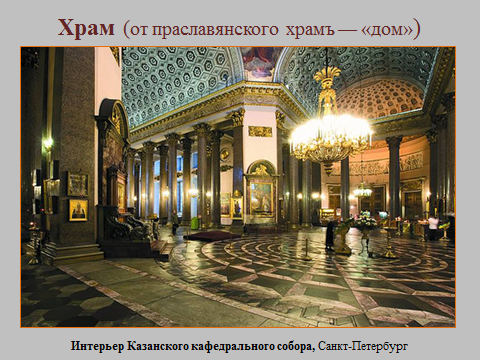 Слайд 3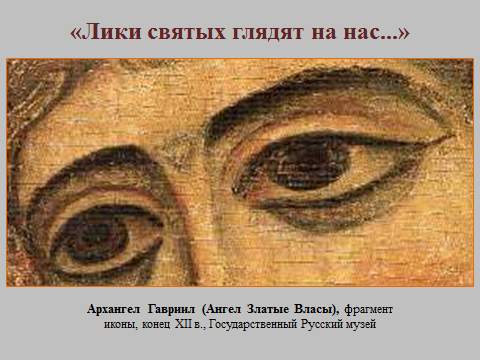 Слайд 4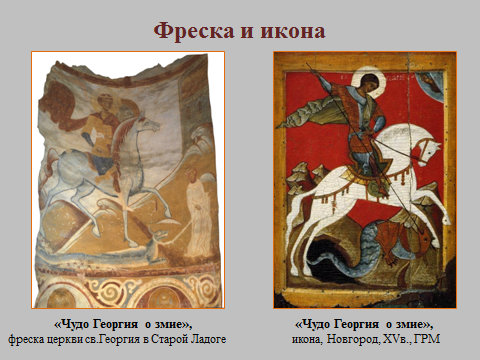 Слайд 5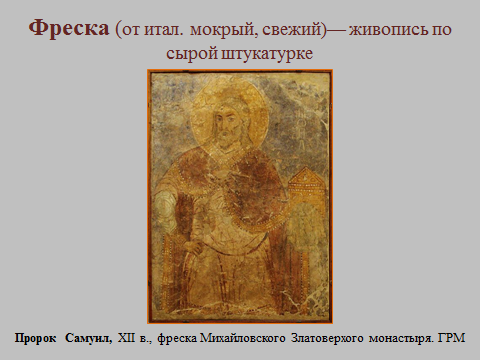 Слайд 6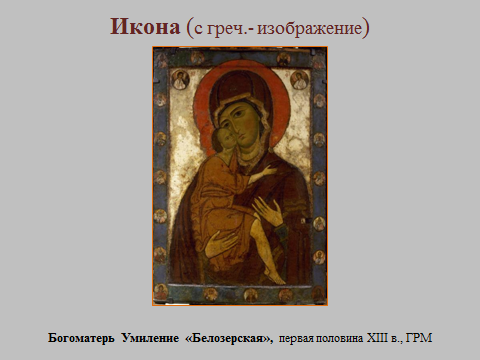 Слайд 7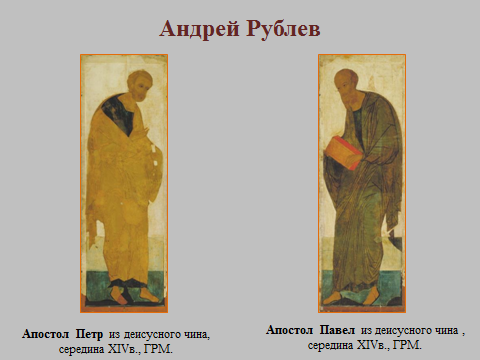 Слайд 8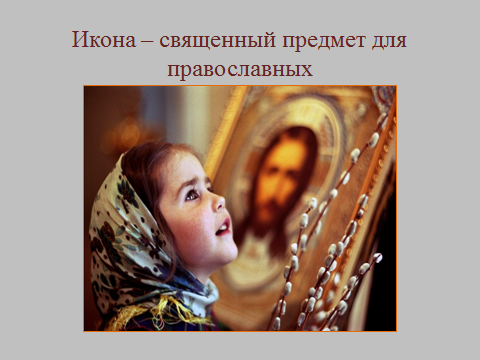 Слайд 9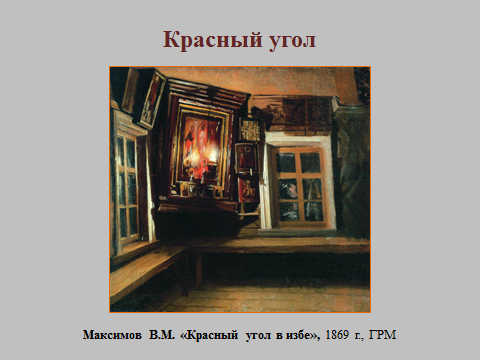 Слайд 10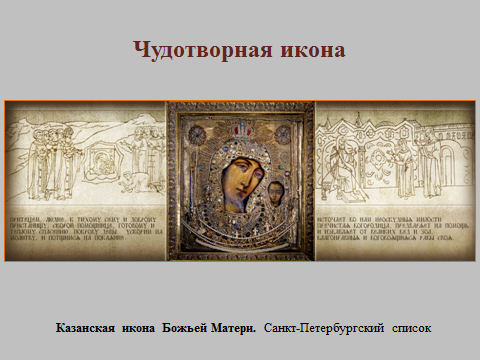 Слайд 11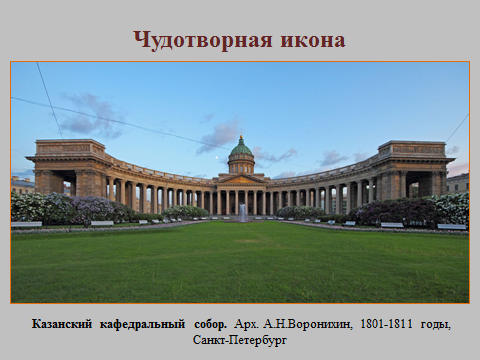 Слайд 12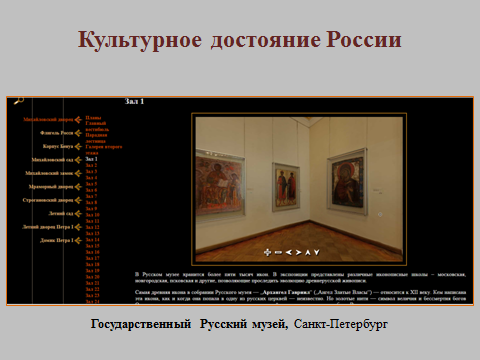 Слайд 13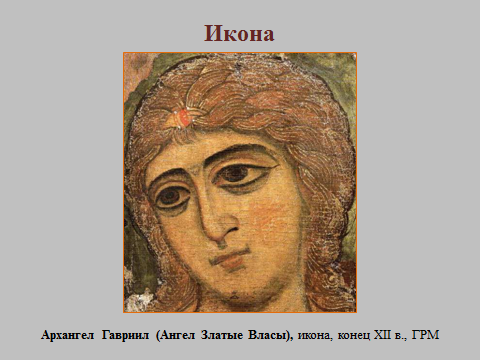 Слайд 14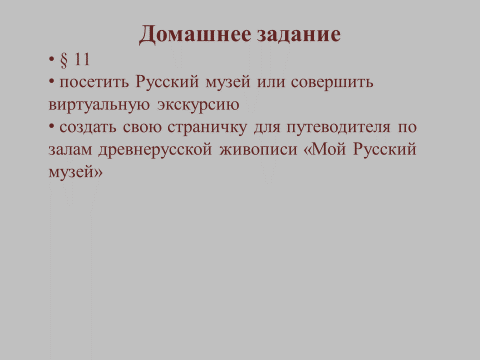 Слайд 15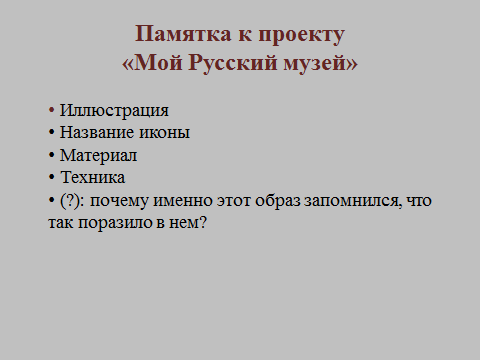 Приложение 2Рабочий лист для учеников«Лики святых глядят на нас»Задание 1Заполните таблицу.Задание 2Расставьте по порядку этапы создания фрески.Задание 3Заполните таблицу.Задание 4Впишите имя.__________________________________ -- самый известный русский иконописец.Задание 5Выберите из списка характеристики, подходящие к иконе (А) и к фреске (Б), номера правильных ответов запишите в таблицу.Большие размерыИспользуются темперные краскиНебольшие размерыРоспись создается по влажной штукатурке стеныПишется на кипарисной или липовой доскеЗадание 6Составьте словарь - путеводитель «Азбука Тайны»_______________________________________________________________________________________________________________________________________________________________________________________________________________________________________________________________________________________________________________________________________________________________________________________________________________________________________________________________________________________________________________________________________________________________________________________________________________________________________________________________________________________________________________________________________________________________________________________________Задание 7Напишите синквейн к слову «Икона».Правила написания синквейна:Слово синквейн происходит от франзузского слова «пять».Синквейн – это стихотворение, состоящее из 5 строк.1 строка – одно слово- название стихотворения, тема, обычно существительное;2 строка – два прилагательных, раскрывающих тему синквейна;3 строка – три глагола, описывающих действия по теме синквейна;4 строка – фраза, предложение, цитата или крылатое выражение, выражающее свое отношение к теме;5 строка – слово-резюме, дающее новую интерпретацию темы.______________________________________________________________________________________________________________________________________________________________________________________________________________________________________________________________________________________________________________________________________________________________________________________________________________________________________________________________________________Домашнее заданиепрочитать § 11посетить вместе с родителями Русский музей или совершить виртуальную экскурсию по залам древнерусской живописи ГРМ, воспользовавшись интернет-сайтами: http://www.rusmuseum.ru/, http://www.virtualrm.spb.ru/ru/mediatekaсоздать свою страничку для путеводителя «Мой Русский музей»Страничка должна содержать: иллюстрацию; название иконы; материал на котором она написана; техника; ответ на вопрос: «Почему именно этот образ запомнился, что так поразило в нем?»Этап технологии развивающего обученияЭтап урокаДеятельность учителяДеятельность учениковУменияОрганизационный моментПриветствие учащихся. Проверка готовности класса к уроку. Визуальный контроль.Приветствие учителя. Включение  в работу. Готовность рабочего места.1.Естественное действие1.Актуализация знанийОрганизует беседу с использованием презентации к уроку «Древнерусская фреска и икона». [Приложение 1] Учитель демонстрирует изображение интерьера православного храма, задает вопрос: «Вспомните, что такое «храм»? Рассмотрите фотографию. Отличается ли интерьер храма от нашего классного помещения и чем?». [Слайд 2] Учитель оценивает, корректирует ответы учеников: «Правильно, храм отличается великолепным убранством». Далее учитель цитирует преподобного Иоанна Дамаскина: «Красота и цвета образов зовут меня к молитве. Это праздник глазам моим». Предлагает ученикам ответить на вопрос: «Как вы думаете, что в убранстве православного храма создает особую обстановку, помогающую верующему в общении с Богом?»Учитель оценивает, корректирует ответы учащихся.Устный контроль. Формулирует тему урока: «Лики святых глядят на нас…» [Слайд 3]Предлагают свои варианты ответа на вопросы учителя.Предметные: знать основные термины и понятия.Познавательные: работать с информацией, представленной в разных формах.Регулятивные: принимать и сохранять учебное задание.Коммуникативные: участвовать в диалоге.1.Естественное действие2.Самоопределение к деятельностиПредлагает ученикам проблемную ситуацию: «Православные иконы и фрески – это Священная история, рассказанная без слов. Христианское искусство выработало особый  язык для понимания этих образов. Назовем его «Языком Тайны». Вы пока еще не знакомы с этим языком. Познакомиться с ним вам поможет Русский музей, в залах которого мы можем увидеть прекрасные образцы древнерусского искусства. Подумайте, что вам потребуется для изучения «Языка Тайны»? Вспомните, как вы учились читать? С чего вы начали?».Учитель организует обсуждение проблемы.Формулирует практикоориентированное задание: «Изучение любого языка начинается с Азбуки. Вам потребуется «Азбука древнерусского искусства». Составьте ее в виде словаря-путеводителя по терминам древнерусского искусства. Давайте назовем его «Азбука тайны». [Приложение 2]Учитель устанавливает для учеников межпредметную связь и повышает актуальность задания:«Кроме того, знания, полученные на этом уроке, вам пригодятся при изучении истории и культуры Санкт-Петербурга».Обсуждают проблему, предлагают свои варианты решения.Осознают недостаточность своих знаний по теме.Формулируют цель изучения темы для себя.Личностные: определять потребности в освоении учебной темы. Проявлять готовность к сотрудничеству.Познавательные: создавать самостоятельно способы решения практикоориентированного задания.Коммуникативные: участвовать в диалоге.С достаточной полнотой выражать свои мысли.Регулятивные: принимать и сохранять учебное задание. Определять лично значимую цель в рамках учебной темы.2.Освоение информации по проблеме1.Учебно-познавательная деятельность (обучение)1. Фрески и иконы в храмеРассказ с использованием презентации «Древнерусская фреска и икона». [Слайд 4]Организует самостоятельную работу учеников с текстом и иллюстрациями учебника.Формулирует задание: «Прочтите первый абзац из текста § 11 с.91, рассмотрите иллюстрации на с.87-88. Кого изображают на фресках и иконах? Обсудите в парах свой ответ».Визуальный  контроль за ходом выполнения задания.Устный контроль результатов выполнения задания.Корректирует ответы учащихся.2. Фреска: технология, правила и традиция созданияРассказ учителя с использованием презентации. [Слайд 5]Организует работу учащихся с текстом учебника § 11 стр. 91, иллюстрациями. Формулирует задание: «Прочтите текст учебника § 11 стр. 91, рассмотрите иллюстрации, с.93. Выполните Задания 1 и 2 в рабочем листе. [Приложение 2]Устный контроль результатов выполнения задания.Корректирует ответы учеников.3. Икона: технология, правила и традиция создания. Андрей Рублев.Рассказ с использованием презентации «Древнерусская фреска и икона». [Слайды 6,7]Предлагает учащимся выполнить задание 3, 4 в рабочем листе. [Приложение 2]Предлагает ответить на вопрос: «Как вы думаете, почему иконы никогда не подписывались?»Обсудите в парах свой ответ».Корректирует ответы учащихся.Учитель проводит физкультминутку для учеников4. Икона как особый священный предмет для православных верующих.Презентация к уроку [Слайды 9-11]Учитель организовывает самостоятельную работу учащихся с текстом § 11, илл. стр. 93.Предлагает ответить на вопросы: «Что такое «красный угол», лампада?»; «Чудотворная икона, список которой находится  в нашем городе?»5. Фрески и иконы как произведения искусства и культурное достояние России.Учитель предлагает ученикам вместе совершить небольшую виртуальную экскурсию по залам древнерусского искуства Русского музея и ответить на вопрос: «Какие из увиденных в залах произведений искусства мы сегодня рассматривали на уроке?». [Слайд 12]Воспринимают рассказ учителя.Работают с текстом учебника, иллюстрациями.Выполняют задания в рабочем листе к уроку. [Приложение 2]Отвечают на вопросы учителя. Обсуждают в парах варианты ответов.Представляют свои ответы учителю и классу.Предметные: знать и уметь объяснить основные понятия и термины.Уметь извлекать информацию из текста, иллюстраций.Личностные: Проявлять интерес к учебной теме. Проявлять готовность к сотрудничеству.Познавательные: осуществлять поиск информации в соответствии с учебным заданием. Извлекать информацию в соответствии с целью. Предъявлять информацию в различных языковых формах.Определять значение и смысл термина.Коммуникативные: адекватно отвечать на поставленный вопрос. Работать в паре, группе. Внимательно слышать и слушать партнера.Регулятивные: принимать и сохранять учебное задание. Устанавливать последовательность действий по выполнению задания. Преодолевать затруднения.2.Освоение информации по проблеме2.Учебно-познавательная деятельность (диагностика освоения содержания темы)Диагностика освоения содержания темы.Предлагает учащимся индивидуально выполнить задание. [Задание 5] [Приложение 2]Визуальный контроль за ходом выполнения задания.Письменный контроль освоения содержания темы.Выполняют диагностическое задание.Представляют учителю результаты своей работы для проверки.Познавательные: Предъявлять информацию в различных языковых формах.Регулятивные: принимать и сохранять учебное задание.3.Улучшенное действие1.Интеллектуально-преобразовательная деятельностьПредлагает ученикам выполнить практикоориентированное задание «Азбука Тайны», полученное в начале урока. [Задание 6] [Приложение 2]Визуальный  контроль за ходом выполнения задания.Оказывает помощь учащимся, у которых возникли трудности с выполнением задания.Устный контроль результатов выполнения задания. Корректирует результаты.Систематизирует и обобщает материал по теме урока.Выполняют практикоориентированное задание.Предъявляют свои варианты решения, обосновывают.Предметные: знать и уметь объяснить основные термины и понятия. Понимать значение православия и древнерусской живописи для развития мировой культуры. Использовать полученные знания в практической жизни.Познавательные: анализировать, сравнивать, классифицировать, обобщать информацию. Создавать самостоятельно способы решения практикоориентированного задания.Коммуникативные:с достаточной полнотой выражать свои мысли.Регулятивные: Устанавливать последовательность действий по выполнению задания. Преодолевать затруднения. Рефлексивная деятельность1.РефлексияПодведение итоговОрганизация рефлексии: предлагает ученикам выразить свое отношение к уроку цветом, закрасив на полях тетради кружок-индикатор (желтый цвет – «урок понравился, у меня все получилось»; черный – «урок не понравился, мне было трудно»; бесцветный – «не могу определиться») или составить синквейн «Икона». [Задание 7] Напоминает правила написания синквейна. [Приложение 2]Для организации рефлексии использует презентацию. [Слайд 13]Самоанализ, самооценка (оценивают свою работу, высказывают свое отношение к уроку).Личностные: проявлять желание к самооценке, осознавать успешность своей деятельностиКоммуникативные:с достаточной полнотой выражать свои мысли.Регулятивные: принимать учебную задачу для самостоятельного выполнения. Оценивать результат деятельности и планировать дальнейшее свое развитие.Рефлексивная деятельностьДомашнее заданиеФормулирует домашнее задание:прочитать § 11;посетить вместе с родителями Русский музей или совершить виртуальную экскурсию по залам древнерусской живописи ГРМ, воспользовавшись интернет-сайтами: http://www.rusmuseum.ru/http://www.virtualrm.spb.ru/ru/mediatekaсоздать свою страничку для путеводителя «Мой Русский музей»Учитель объясняет, что страничка должна содержать: иллюстрацию; название иконы; материал на котором она написана; технику; ответ на вопрос: «Почему именно этот образ запомнился, что так поразило в нем?» [Слайды 14-15]Отвечает на вопросы учеников.Воспринимают домашнее задание, уточняют.Регулятивные: принимать учебную задачу для самостоятельного выполнения. Оценивать результат деятельности и планировать дальнейшее свое развитие.СловоИз какого языка пришло?Что означает?ФрескаЭтап создания фрескиНомерСоздание контура рисункаВыполнение росписиПокрытие стены штукатуркойПодготовка красокСловоИз какого языка пришло?Что означает?ИконаТемпераА